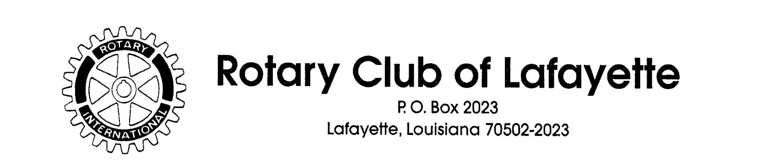 Three $3,000/Scholarships to UL StudentsThe Rotary Club of Lafayette will award three $3,000.00 scholarships to three students at the University of Louisiana at Lafayette. Each scholarship will be awarded in Fall 2018 and Spring 2019, $1,500 per semester. (It is permissible to apply for just a one semester stipend of $1,500 if you are graduating in Fall 2018.)The eligibility requirements are:Be a US citizen.Be a high school graduate from one of these 25 parishes (roughly a square bounded by Beauregard, Cameron, Lafourche, Jefferson and Livingston):Acadia, Allen, Ascension, Assumption Beauregard, Calcasieu, Cameron, East Baton Rouge, Evangeline, Iberia, Iberville, Jefferson, Jefferson Davis, Lafayette, Lafourche, Livingston, Pointe Coupee, St. James, St. Landry, St. Martin, St. Mary, Terrebonne, Vermilion, West Baton Rouge, West FelicianaBe an undergraduate with at least 60 credit hours completed at the time of the application.Have a minimum adjusted cumulative GPA of 3.0.Provide three letters of reference—two from a UL related party (faculty member, department head or dean) and one from someone not affiliated with the University.Submit current UL transcript (need NOT be official transcript).If selected as a finalist, be available for interview on the afternoon of April 27th between 1 and 5 p.m.Be actively involved in campus and/or community activities.Maintain a 2.8 GPA semester GPA during your first semester to receive the second semester stipend.Be a full time student (12 credit hours minimum) in each semester you receive the stipend.To apply you must deliver the application form, transcript and the three letters of recommendation in sealed envelopes to the UL Scholarship Office, Attn. Adele Bulliard, Room 260, Martin Hall, by 4 p.m. on Thursday, April 19th.Questions: Contact Jim Slatten at jim.slatten@gmail.com	APPLICATION FOR THE 2018-2019	ROTARY CLUB OF LAFAYETTE SCHOLARSHIP TO THE	UNIVERSITY OF LOUISIANA AT LAFAYETTEName: 													Last	First	MiddleAddress: 													Street or P O Box		City			State		ZipTelephone No. 				   E-mail 			 UL C ID # 			Date of Birth:					Male: 			Female: 	Major: 	 Minor: 				Hours Completed in Major: 	   Total Hours Completed: 			Anticipated Date of Graduation: 		Cumulative GPA: 			High School Attended: 					   						 Name of School	LocationCommunity Service Activities:___________________________________________________________________________________________________________________________________________________________________________________________________________________________________________________________________________________________________________________________________________________________________________________________________________________________________________________________________________________________________________________________________________________________________________________________________________________Without going into detail of personal circumstances, illustrate your financial need:_________________________________________________________________________________________________________________________________________________________________________________________________________________________________________________________________________________________________________________________________________________________________________________________________________________________________________Honors, Awards, or other distinctions while enrolled at the University of Louisiana at Lafayette:___________________________________________________________________________________________________________________________________________________________________________________________________________________________________________________________________________________________________________________________________________________________________________________________________________________________________________________________________________________________________________________________________________________________________________________________________________________Extracurricular Activities while enrolled at the University of Louisiana at Lafayette:_________________________________________________________________________________________________________________________________________________________________________________________________________________________________________________________________________________________________________________________________________________________________________________________________________________________________________List all forms of financial aid which you will be receiving for the 2017-2018 academic year, including Pell grants, TOPS, scholarships, etc.:Source of Funds						Amount____________________________________________________________________________________________________________________________________________________________________________________________________________________________________________________________________________________________________________________________________________________After graduating from the University of Louisiana at Lafayette, what are your plans for the future?______________________________________________________________________________________________________________________________________________________________________________________________________________________________________________________________________________________________________________________________________________________________________________________________________________________________________________________________________________________________________________________________Your signature below indicates you agree to allow the members of the Scholarship Committee to review your application, transcript, letters of reference and any other documents submitted by you. Please ensure that each letter of reference is in a sealed envelope with a signature from the person providing the reference across the seal on the back of the envelope._________________________________(Signature of applicant)Deliver the completed typed form, your transcript, sealed letters of reference and any other materials by hand delivery to:Rotary Club of Lafayette Scholarship CommitteeAttention: Scholarship Office, Adele BulliardRoom 260, Martin HallUniversity of Louisiana at Lafayette